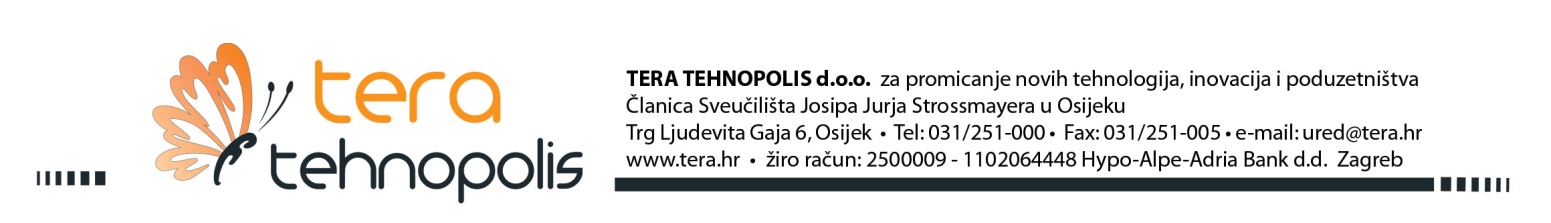 POVJERLJIVO OBRAZAC ZA RAZOTKRIVANJE REZULTATA ISTRAŽIVANJA / IZUMAKako bi zaštitila prava svih uključenih osoba, važno je da TERA TEHNOPOLIS u potpunosti odredi činjenice vezane uz rezultat istraživanja, izum, dizajn ili proizvodnju autorskih materijala (uključujući računalne programe i topografiju poluvodičkih proizvoda). Ovaj Obrazac za razotkrivanje izuma namijenjen je evidentiranju izuma te ga je potrebno čim je prije moguće nakon izvedbe izuma dostaviti TERA TEHNOPOLIS. Informacije u ovome obrascu zastupnik za patente može koristiti kao pomoć, a čine temelj izjave o izumiteljstvu u odnosu na patent (ili drugu vrstu registracije). Prema tome, netočne ili nepotpune informacije mogu dovesti do neuspjeha patenta, ili njegovog proglašavanja ništavnim.Prema podacima upisanima u ovaj obrazac postupat će se povjerljivo, a koristit će se isključivo u svrhu ocjenjivanja i traženja zaštite za razotkriveni izum.UPUTE:Pročitajte i u potpunosti ispunite Obrazac za razotkrivanje izuma, uključujući informacije vezane uz financiranje istraživanja koje je rezultiralo izumom od strane vlade ili privatnih osoba. Obrazac za razotkrivanje izuma sastoji se od 4 dijela.Dostaviti ispunjeni Obrazac za razotkrivanje izuma naTERA TEHNOPOLIS d.o.o., Gajev trg 6, 31000 OsijekUz to, molimo Vas da pošaljete elektronski primjerak Obrasca za razotkrivanje izuma na adresu: transfer@tera.hr  Ako imate bilo kakvih pitanja vezanih za ispunjavanje ovoga obrasca, kontaktirajte nas putem e-pošte (transfer@tera.hr) ili telefonski (031/251 000) Obrazac za razotkrivanje izuma1. dio:	Izumiteljstvo i vlasništvo nad izumom2. dio:	Pismeni opis izuma3. dio:	Upitnik o komercijalizaciji izuma4. dio:	IzjavaPOVJERLJIVO 1. dio Izumiteljstvo i vlasništvo nad izumomGlavni izumitelj Sva korespondencija s izumiteljima upućuje se na adresu za kontakt glavnog izumitelja. Glavni istraživač je dužan obavijestiti TERA TEHNOPOLIS o svakoj promjeni adrese. Nemogućnost ostvarivanja ažurnog kontakta može prouzročiti smetnje, čak i prekid postupka zaštite industrijskog vlasništva. Ovo može dovesti do financijske štete istraživačkom timu i Sveučilištu za koju je odgovoran glavni istraživač. Datumi izuma OSTALI ZAPOSLENI ILI VANJSKI SURADNICI Po potrebi dodajte nove redoveUKLJUČENI STUDENTI Molimo Vas da navedete sve studente za koje smatrate da su aktivno doprinijeli stvaranju izuma.Napomena: osobe koje su doprinijele izumu i koje ispune ovaj obrazac neće nužno biti navedene kao izumitelji na eventualnoj prijavi za patent. VANJSKI IZVORI UGOVORI O POVJERLJIVOSTI2. dio Pismeni opis izuma – Podaci o izumuNAZIV IZUMA Naziv izuma treba biti kratak, ali opisan i tehnički precizan.POZADINA IZUMA Prikažite kratku povijest razvojnih koraka koji su doveli do konkretnog izuma. U ovaj odjeljak treba uključiti izjavu o području kojemu je namijenjen ovaj izum te opis trenutnog stanja na tom području, uključujući i opis prethodnog stanja tehnike.KRATKI SAŽETAK IZUMA (u prosjeku 150 riječi)Ovaj dio sadrži krati sažetak izuma, potrebno je naznačiti njegovu prirodu i suštinu, koja uključuje izjavu o predmetu izuma. U ovom se sažetku mogu naglasiti prednosti izuma, ili način na koji on rješava probleme vezane uz odnosne tehnologije. Potrebno je objasniti prirodu i suštinu izuma ili izumiteljski koncept.NOVA SVOJSTVA IZUMAU većini slučajeva, inovativni se postupak sastoji od mnogo koraka, a novi uređaj od više dijelova. Ovaj bi dio trebao posebno naglasiti novo svojstvo predmetnog izuma koje ga razlikuje od svega ostaloga što je poznato. To pomaže osoblju koje izdaje licencu i zastupnicima za patente da izum razlikuju od prethodnog stanja tehnike, kako bi ga bolje mogli zaštititi i komercijalizirati.KRATKI OPIS CRTEŽA Ako postoje crteži, slike, grafički prikazi, tablice, kemijske strukture, itd., kao što je opisano u točki (g), potrebno je kratko opisati svaku takvu sliku. Detaljan opis izuma treba se pozivati na različite crteže navođenjem broja slike, a na različite dijelove crteža navođenjem referentnih slova ili brojki.PRETHODNO STANJE TEHNIKEMolimo Vas iznesite pojedinosti o svim prethodnim radovima iste vrste s kojima ste upoznati, kao što su znanstveni radovi, patenti (s patentnim brojem, ukoliko vam je poznat), ili komercijalna literatura vezana za vaš izum (bilo da se radi o objavljenom materijalu drugih osoba, ili o Vašemu osobnom prethodnom materijalu), molimo Vas da ih citirate i/ili priložite.PLANIRANE PUBLIKACIJE / RAZOTKRIVANJE Molimo Vas iznesite pojedinosti o svim publikacijama vezanima za izum koje namjeravate objaviti. Ovo uključuje i sve druge oblike javnog ili povjerljivog objavljivanja kako pismenog tako i usmenog, npr. sažeci, simpoziji, prezentacije na plakatima. Priložite primjerke publikacija u pripremi, ukoliko ih imate.3. dio UPITNIK O KOMERCIJALIZACIJI IZUMACILJNA TRŽIŠTANa kojim tržištima mislite da će izum/dizajn doživjeti najveći uspjeh? Nabrojite ovdje sve postojeće ili moguće proizvode ili usluge kojih se možete sjetiti, a koji bi mogli imati koristi od vašeg izuma. PREDNOSTI I KORISTI Nabrojite tri ključne komercijalne koristi ili prednosti izuma/dizajna: 1.23.MOGUĆI PUTOVI NA TRŽIŠTENavedite nazive tvrtki za koje mislite da bi mogle biti zainteresirane za korištenje Vašeg izuma u svrhu izrade, korištenja ili prodaje proizvoda ili usluga. Imate li kakvih osoba za kontakt u tim tvrtkama?4. dio Izjava OBRAZAC ZA RAZOTKRIVANJE REZULTATA ISTRAŽIVANJA/IZUMADatum zaprimanja (žig) Reg. broj:(ispunjava TERA TEHNOPOLIS)NAZIV IZUMA/PROJEKTA NAZIV IZUMA/PROJEKTA NAZIV IZUMA/PROJEKTA Samo za potrebe uredaSamo za potrebe uredaSamo za potrebe uredaMoguća prava intelektualnog vlasništvaPatenti                            □       Žigovi                             □ Dizajni                            □                          Znanje i iskustvo............ □Autorsko pravo                □                          Napomene:1Ime i prezime:Položaj:Naziv sastavnice ili vanjske organizacije:Naziv sastavnice ili vanjske organizacije:Naziv sastavnice ili vanjske organizacije:Adresa za kontakt:Adresa za kontakt:Adresa za kontakt:Prvo zabilježeni datum izuma 	Datum kada je započeo Vaš radni odnos sa sadašnjim poslodavcem.Postoji li ranije datirana evidencija koncepcije izuma: crtež, izvješće, upis u laboratorijski dnevnik, ili slično, koja (a) sadrži opis Vašeg izuma; i (b) može biti nezavisno potkrijepljena? Opišite takvu evidenciju.Molimo Vas da navedete sve osobe koje su aktivno doprinijele stvaranju izuma. Svaka osoba je obavezna pojedinačno ispuniti ovaj obrazac. Po potrebi dodajte nove redove.Molimo Vas da navedete sve osobe koje su aktivno doprinijele stvaranju izuma. Svaka osoba je obavezna pojedinačno ispuniti ovaj obrazac. Po potrebi dodajte nove redove. Ime i prezime: Ime i prezime:Doprinos stvaranju izuma:Doprinos stvaranju izuma:Kućna adresaTelefon:E-pošta: Sastavnica Sveučilišta ili vanjska organizacijaIme i prezime:Ime i prezime:Doprinos stvaranju izuma:Doprinos stvaranju izuma:Kućna adresaTelefon:E-pošta: Sastavnica Sveučilišta ili vanjska organizacijaImena:1.  2.Imena:1.  2.Imena:1.  2.Kućne adrese1.2.Doprinos stvaranju izuma:Telefon:E-mail: Sastavnica Sveučilišta/Zavod/KatedraMolimo da opišete u pojedinosti:SVAKO vanjsko financiranje ili opremu koja je korištena u vezi s ovim ili povezanim radom, uključujući nepovratne potpore, ugovore, sporazume o stipendiranju postdiplomskih studija.SVE konkretne materijale ili podatke (što uključuje kako tiskane tako i elektronske medije) koji su vlasništvo treće strane, a korišteni su u izumiteljskom procesu i bez kojih izum ne bi bio moguć.Molimo Vas navedite pojedinosti svih sklopljenih ugovora o povjerljivosti /neotkrivanju ili ugovora o materijalnim transferima, uključujući njihove Registracijske brojeve/datume (obavezno priložite primjerke takvih ugovora ako su dostupni).DETALJAN OPIS IZUMA Priložite sveobuhvatni tehnički opis izuma/dizajna uključujući i crtež ili crteže. Ovaj odjeljak predstavlja najvažniji dio koji mora uključivati pisani opis izuma ili otkrića te način i postupak izrade i korištenja istog. Opis treba biti sveobuhvatan, jasan, koncizan i točan. U konačnici, treba omogućiti potpuno razumjevanje svakom stručnjaku u području kojem pripada izum ili otkriće.Takva specifikacija treba također točno izložiti izum na način koji će ga razlikovati od ostalih izuma i od onoga što je trenutno poznato. Ona mora u potpunosti opisati specifični model izumljenog postupka, stroja, proizvodnje, sastava tvari ili poboljšanja, i mora, gdje god je to moguće, pojasniti način ili princip rada. Potrebno je opisati najbolju metodu izvođenja izuma prema izumitelju. U ovom je dijelu važno pozivati se na slike prema njihovim brojevima i istaknuti koliko su mjerodavne za obavješćivanje o prethodnom stanju tehnike, izumu i njegovim razlikovnim svojstvima, i/ili njegovoj najboljoj izvedbenoj metodi. Informacije iznesene u ovom obrascu koristit će TERA TEHNOPOLIS za procjenu vlasništva nad pravima intelektualnog vlasništva, mogućih zahtjeva trećih strana nad tim pravima, i obveza prema vanjskim sponzorima. Netočni ili nepotpuni podaci mogu dovesti do spora, smanjenja ili gubitka prihoda od komercijalizacije, ili do proglašenja prijave za odobravanje patenta ili drugog vida zaštite ništavnom. Izjavljujem da su informacije koje sam podnio/podnijela u ovome obrascu točne i potpune prema mojem najboljem saznanju i vjerovanju, te da su sve  imenovane osobe koje su doprinijele izumu izvorni stvaratelji ovoga izuma/dizajna te da nema drugih izumitelja koje bi trebalo navesti kao izumitelje.Opunomoćujem TERA TEHNOPOLIS za provedbu poslova vezanih uz pretragu stanja tehnike i poduzimanje aktivnosti vezanih uz zaštitu industrijskog vlasništva i komercijalizaciju ________________________________________________________________________________________________________________________________________________________(naziv izuma/rezultata istraživanja). Također potvrđujem da sam obavijestio/la svojeg trenutnog poslodavca o svim sukobima interesa koji bi eventualno mogli postojati u odnosu na izum. Vlastoručno upišite ime i prezime:OIB:___________________________Potpis ______________________________Mjesto i datum: ________________________